 CAMPING DU LAC DE PARISOT, 82160 PARISOT, TEL : 06 17 39 98 26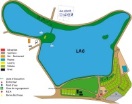 Fahrzeug (Marke, Model, Farbe)…………………………………………………………………………….…Kennzeichen  …………………………………………………………………………………………..……….The accommodation capacity of the locations must be strictly respected(+ Kurtaxe ab 18 Jahren aufwärts :0.20 € pro Nacht pro Erwachsener)(+ Beitrag zur Müllbeseitigungssteuer : 0.20€ pro Nacht pro Person)Bitte überweisen Sie die 30 % Anzahlung auf folgendes Konto :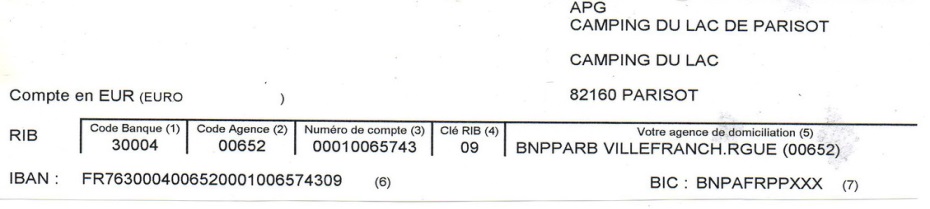 ICH AKZEPTIERE DIE GENERELLEN VERKAUFSBEDINGUNGENOrt……………………………………………………Datum……………..…………………………………                                                      			 Unterschrift des Verantwortlichen :RESERVIERUNGSFORMULAR (bitte aufbewahren)RESERVIERUNGSFORMULAR (bitte aufbewahren)RESERVIERUNGSFORMULAR (bitte aufbewahren)RESERVIERUNGSFORMULAR (bitte aufbewahren)Name,Vorname(Verantwortlicher)AdresseAdresseAdressePostleitzahl, Orte-maile-maile-mailTelefonHandyHandyHandyTier ( Impfzeugnis vorweisen)                       ja                                neinTier ( Impfzeugnis vorweisen)                       ja                                neinTier ( Impfzeugnis vorweisen)                       ja                                neinTier ( Impfzeugnis vorweisen)                       ja                                neinMitreisende (einschliesslich des Verantwortlichen) :Mitreisende (einschliesslich des Verantwortlichen) :Mitreisende (einschliesslich des Verantwortlichen) :Mitreisende (einschliesslich des Verantwortlichen) :NameNameVornameGeburtsdatumUrlaub :Ankunftsdatum :Abreisedatum :Abreisedatum :Gewünschte Reservierung: Mobilheim 1/2 PersMobilheim 3/4PersMobilheim 5/6PersAufenthaltspreisAnzahlung 30% (inclusive 10€ Verwaltungskosten)15 Tage vor Ankunft zu zahlen 